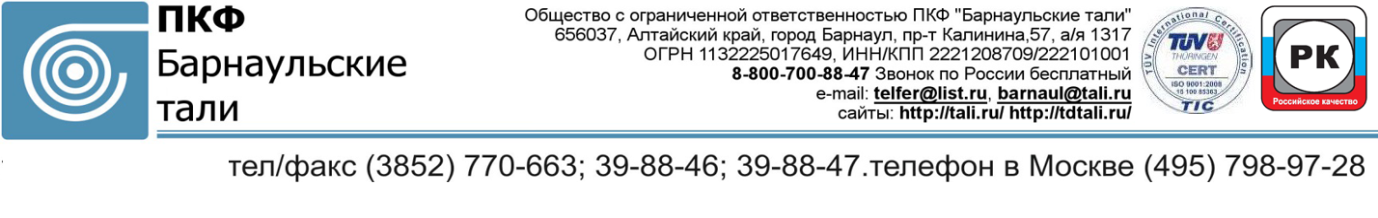 ОПРОСНЫЙ ЛИСТ на краны мостовые электрические однобалочные подвесные однопролетныегрузоподъёмностью от 0,5 до 16,0 т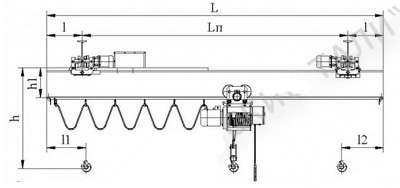 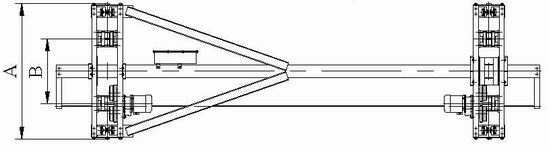 Чертеж не определяет конструкцию крана!1. Грузоподъемность, т 1. Грузоподъемность, т 2. Пролет крана LП, м  2. Пролет крана LП, м  Пролетная балка разрезная (при пролете более 12 м)Пролетная балка разрезная (при пролете более 12 м)Пролетная балка разрезная (при пролете более 12 м)Пролетная балка разрезная (при пролете более 12 м)Пролетная балка разрезная (при пролете более 12 м)Пролетная балка разрезная (при пролете более 12 м)Пролетная балка разрезная (при пролете более 12 м)Пролетная балка разрезная (при пролете более 12 м)3. Общая длина L, м  3. Общая длина L, м  □ Да□ Да□ Да□ Да□ Нет□ Нет□ Нет□ Нет4. Длина консолей l, м4. Длина консолей l, м5. Высота подъема, м5. Высота подъема, м6. Размер h, мм6. Размер h, мм7. Номер профиля двутавра подкранового пути по ГОСТу 194257. Номер профиля двутавра подкранового пути по ГОСТу 194258. Группа режима работы крана по ГОСТу 25546 (по ИСО 4301)8. Группа режима работы крана по ГОСТу 25546 (по ИСО 4301)□ 2К (А2)□ 3К (А3)□ 3К (А3)□ 3К (А3)□ 4К (А4)□ 4К (А4)□ 4К (А4)□ 4К (А4)□ 5К (А5)□ 5К (А5)9. Климатическое исполнение и категория размещения9. Климатическое исполнение и категория размещения□ У1 (на улице)□ У2 (на улице, под навесом)□ У2 (на улице, под навесом)□ У2 (на улице, под навесом)□ У2 (на улице, под навесом)□ У2 (на улице, под навесом)□ У2 (на улице, под навесом)□ У2 (на улице, под навесом)□ У3 (в помещении)□ У3 (в помещении)10. Температура эксплуатации, ºС10. Температура эксплуатации, ºС□ -20 +40□ -20 +40□ -20 +40□ -20 +40□ -40 +40□ -40 +40□ -40 +40□ -40 +40□ -40 +40□ -40 +4011. Исполнение крана11. Исполнение крана□ общепромышленное□ общепромышленное□ общепромышленное□ общепромышленное□ пожаробезопасное□ пожаробезопасное□ пожаробезопасное□ пожаробезопасное□ пожаробезопасное□ пожаробезопасное11. Исполнение крана11. Исполнение крана□ взрывобезопасное (IЕxd[ib]IIBT4)□ взрывобезопасное (IЕxd[ib]IIBT4)□ взрывобезопасное (IЕxd[ib]IIBT4)□ взрывобезопасное (IЕxd[ib]IIBT4)□ для атомной промышленности□ для атомной промышленности□ для атомной промышленности□ для атомной промышленности□ для атомной промышленности□ для атомной промышленности12. Регулирование скоростиподъема□ Стандартное(основная скорость, м/мин (м/с)□ Стандартное(основная скорость, м/мин (м/с)□ Стандартное(основная скорость, м/мин (м/с)□ Частотное (преобразователи частоты)□ Частотное (преобразователи частоты)□ Частотное (преобразователи частоты)□ Частотное (преобразователи частоты)□ Частотное (преобразователи частоты)□ Частотное (преобразователи частоты)□ Частотное (преобразователи частоты)12. Регулирование скоростиподъема□ Стандартное(основная скорость, м/мин (м/с)□ Стандартное(основная скорость, м/мин (м/с)□ Стандартное(основная скорость, м/мин (м/с)основная скорость, м/мин (м/с)основная скорость, м/мин (м/с)основная скорость, м/мин (м/с)основная скорость, м/мин (м/с)пониженная скорость, м/мин (м/с)пониженная скорость, м/мин (м/с)пониженная скорость, м/мин (м/с)12. Регулирование скоростиподъема12. Регулирование скоростипередвижения тали□ Стандартное(основная скорость, м/мин (м/с)□ Стандартное(основная скорость, м/мин (м/с)□ Стандартное(основная скорость, м/мин (м/с)□ Частотное (преобразователи частоты)□ Частотное (преобразователи частоты)□ Частотное (преобразователи частоты)□ Частотное (преобразователи частоты)□ Частотное (преобразователи частоты)□ Частотное (преобразователи частоты)□ Частотное (преобразователи частоты)12. Регулирование скоростипередвижения тали□ Стандартное(основная скорость, м/мин (м/с)□ Стандартное(основная скорость, м/мин (м/с)□ Стандартное(основная скорость, м/мин (м/с)основная скорость, м/мин (м/с)основная скорость, м/мин (м/с)основная скорость, м/мин (м/с)основная скорость, м/мин (м/с)пониженная скорость, м/мин (м/с)пониженная скорость, м/мин (м/с)пониженная скорость, м/мин (м/с)12. Регулирование скоростипередвижения тали12. Регулирование скоростипередвижения крана□ Стандартное(основная скорость, м/мин (м/с)□ Стандартное(основная скорость, м/мин (м/с)□ Стандартное(основная скорость, м/мин (м/с)□ Частотное (преобразователи частоты)□ Частотное (преобразователи частоты)□ Частотное (преобразователи частоты)□ Частотное (преобразователи частоты)□ Частотное (преобразователи частоты)□ Частотное (преобразователи частоты)□ Частотное (преобразователи частоты)12. Регулирование скоростипередвижения крана□ Стандартное(основная скорость, м/мин (м/с)□ Стандартное(основная скорость, м/мин (м/с)□ Стандартное(основная скорость, м/мин (м/с)основная скорость, м/мин (м/с)основная скорость, м/мин (м/с)основная скорость, м/мин (м/с)основная скорость, м/мин (м/с)пониженная скорость, м/мин (м/с)пониженная скорость, м/мин (м/с)пониженная скорость, м/мин (м/с)12. Регулирование скоростипередвижения крана13. Наличие тормозов на механизме передвижениякрана□ Да□ Да□ Да□ Да□ Нет□ Нет□ Нет□ Нет□ Нет□ Нет13. Наличие тормозов на механизме передвижениятали□ Да□ Да□ Да□ Да□ Нет□ Нет□ Нет□ Нет□ Нет□ Нет14. Управление краном14. Управление краном□ подвесной пульт управления □радиоуправление□радиоуправление□радиоуправление□радиоуправление□ подвесной пульт управления и радиоуправление□ подвесной пульт управления и радиоуправление□ подвесной пульт управления и радиоуправление□ подвесной пульт управления и радиоуправление□ подвесной пульт управления и радиоуправление15. Ограничитель грузоподъемности15. Ограничитель грузоподъемности□ Да□ Да□ Да□ Да□ Нет□ Нет□ Нет□ Нет□ Нет□ Нет16. Устройство плавного пуска и торможения на механизме передвижениякрана□ Да□ Да□ Да□ Да□ Нет□ Нет□ Нет□ Нет□ Нет□ Нет16. Устройство плавного пуска и торможения на механизме передвижениятали□ Да□ Да□ Да□ Да□ Нет□ Нет□ Нет□ Нет□ Нет□ Нет17. Токоподвод17. Токоподвод□ Да, гибкий кабель, длина  подкранового пути _____ м (до 50 м)□ Да, гибкий кабель, длина  подкранового пути _____ м (до 50 м)□ Да, гибкий кабель, длина  подкранового пути _____ м (до 50 м)□ Да, гибкий кабель, длина  подкранового пути _____ м (до 50 м)□ Да, гибкий кабель, длина  подкранового пути _____ м (до 50 м)□ Да, гибкий кабель, длина  подкранового пути _____ м (до 50 м)□ Да, гибкий кабель, длина  подкранового пути _____ м (до 50 м)□ Да, гибкий кабель, длина  подкранового пути _____ м (до 50 м)□ Да, гибкий кабель, длина  подкранового пути _____ м (до 50 м)□ Нет17. Токоподвод17. Токоподвод□ Да, закрытый шинопровод, длина подкранового пути _____ м□ Да, закрытый шинопровод, длина подкранового пути _____ м□ Да, закрытый шинопровод, длина подкранового пути _____ м□ Да, закрытый шинопровод, длина подкранового пути _____ м□ Да, закрытый шинопровод, длина подкранового пути _____ м□ Да, закрытый шинопровод, длина подкранового пути _____ м□ Да, закрытый шинопровод, длина подкранового пути _____ м□ Да, закрытый шинопровод, длина подкранового пути _____ м□ Да, закрытый шинопровод, длина подкранового пути _____ м□ Нет18. Напряжение силовых цепей, В18. Напряжение силовых цепей, В19. Напряжение в цепи управления, В19. Напряжение в цепи управления, В□ пониженное напряжение(указать какое: 24В, 36В, 42В, 220В)□ пониженное напряжение(указать какое: 24В, 36В, 42В, 220В)□ пониженное напряжение(указать какое: 24В, 36В, 42В, 220В)□ пониженное напряжение(указать какое: 24В, 36В, 42В, 220В) □ 380 В(кроме радиоуправления и управления частотными преобразователями) □ 380 В(кроме радиоуправления и управления частотными преобразователями) □ 380 В(кроме радиоуправления и управления частотными преобразователями) □ 380 В(кроме радиоуправления и управления частотными преобразователями) □ 380 В(кроме радиоуправления и управления частотными преобразователями) □ 380 В(кроме радиоуправления и управления частотными преобразователями)20. Дополнительные требования:прибор защиты от столкновения кранов, дополнительный тормоз на механизме подъема, защитный экран для работы с расплавленным металлом; пускорегулирующая аппаратура «Шнейдер Электрик», сейсмоустойчивость и др.20. Дополнительные требования:прибор защиты от столкновения кранов, дополнительный тормоз на механизме подъема, защитный экран для работы с расплавленным металлом; пускорегулирующая аппаратура «Шнейдер Электрик», сейсмоустойчивость и др.21. Количество заказываемых одинаковых кранов, шт21. Количество заказываемых одинаковых кранов, шт22. Предприятие-заказчик (адрес, телефон, e-mail):22. Предприятие-заказчик (адрес, телефон, e-mail):ФИО, должность, подпись:Дата:                                                  м.п.ФИО, должность, подпись:Дата:                                                  м.п.ФИО, должность, подпись:Дата:                                                  м.п.ФИО, должность, подпись:Дата:                                                  м.п.ФИО, должность, подпись:Дата:                                                  м.п.ФИО, должность, подпись:Дата:                                                  м.п.ФИО, должность, подпись:Дата:                                                  м.п.ФИО, должность, подпись:Дата:                                                  м.п.ФИО, должность, подпись:Дата:                                                  м.п.ФИО, должность, подпись:Дата:                                                  м.п.